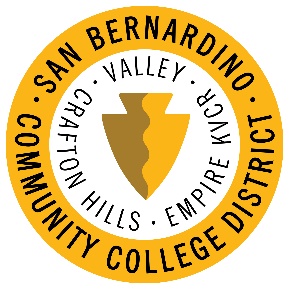 AGENDASpecial TESS Executive CommitteeSpecial TESS Executive CommitteeJanuary 24, 2020 – 2:00 – 3:00 p.m.Zoom Meeting114 S. Del Rosa Dr., San Bernardino, CA 92408Agenda ItemsDiscussionIntroductionsCommittee ChargeDevelop, monitor, and update the Technology Strategic Plan and District IT Prioritization Process, ensuring alignment between the District-wide use of technology and the Board of Trustee’s imperatives; Review, prioritize and monitor District-wide IT projects in support of academic and student success.District Technology Strategic Plan – Luke BixlerReviewFeedbackAdjourn